Create your Action Plan for research and essay plan using the mind map below. Use the 6 universal questions for your investigations.What?                                                   Where?                                              When?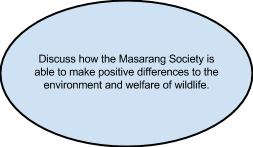 How?                                                          Why?                                                 Who?